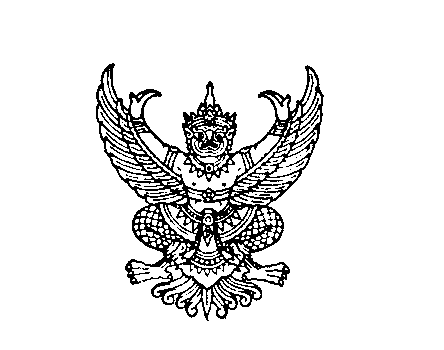 ที่ มท ๐๘๐๘.๒/ว 						         กระทรวงมหาดไทย	ถนนอัษฎางค์ กรุงเทพ 10200                                                                         พฤศจิกายน  2564         เรื่อง	ขอเชิญองค์กรปกครองส่วนท้องถิ่นเข้าร่วมโครงการ SMART SAFETY ZONE 4.0 และขอรับการสนับสนุน
งบประมาณเรียน  ผู้ว่าราชการจังหวัด ทุกจังหวัดสิ่งที่ส่งมาด้วย	สำเนาหนังสือสำนักงานตำรวจแห่งชาติ ที่ ตช 0007.22/2813 ลงวันที่ 21 กันยายน 2564		ด้วยสำนักงานตำรวจแห่งชาติได้จัดทำโครงการ SMART SAFETY ZONE 4.0 มีวัตถุประสงค์เพื่อเพิ่มประสิทธิภาพและประสิทธิผล ด้านการป้องกันอาชญากรรมเชิงรุก โดยการบูรณาการกำลังพล
และประสานงานกับทุกภาคส่วนในชุมชน ให้เข้ามามีส่วนร่วมรักษาความปลอดภัยในชีวิตและทรัพย์สิน
ของสมาชิกในแต่ละชุมชน เปิดโอกาสให้แสดงความคิดเห็น นำเสนอสภาพปัญหาและแก้ไขปัญหาอาชญากรรมในฐานะ “เจ้าภาพ” ร่วมกับเจ้าหน้าที่ตำรวจท้องที่นั้น ๆ ทั้งนี้ เพื่อเปิดโอกาสให้แต่ละท้องถิ่นและชุมชนเข้ามามีส่วนร่วมในการปฏิบัติงานด้านการป้องกันและปราบปรามอาชญากรรมตามโครงการดังกล่าว จึงขอให้
กระทรวงมหาดไทยประชาสัมพันธ์เชิญชวนองค์กรปกครองส่วนท้องถิ่นเข้าร่วมดำเนินงานตามโครงการดังกล่าว และขอรับการสนับสนุนงบประมาณสำหรับดำเนินงาน เพื่อใช้ในการจัดหาอุปกรณ์ที่จำเป็นในการป้องกันอาชญากรรม โดยสำนักงานตำรวจแห่งชาติจะเสนอโครงการเพื่อขอรับการสนับสนุนงบประมาณจากองค์กรปกครอง
ส่วนท้องถิ่นต่อไป		กระทรวงมหาดไทยพิจารณาแล้วมีความเห็น ดังนี้1.	ตามพระราชบัญญัติองค์การบริหารส่วนจังหวัด พ.ศ. 2540 และที่แก้ไขเพิ่มเติม 
มาตรา 45 (6/1) และ (8) บัญญัติให้ องค์การบริหารส่วนจังหวัดมีอำนาจหน้าที่ดำเนินกิจการภายในเขต
ขององค์การบริหารส่วนจังหวัด ในการให้ความช่วยเหลือ ส่งเสริม และสนับสนุนในการดูแลการจราจรและการรักษา
ความสงบเรียบร้อย และจัดทำกิจการใด ๆ อันเป็นอำนาจหน้าที่ของราชการส่วนท้องถิ่นอื่นที่อยู่ในเขตองค์การ
บริหารส่วนจังหวัด และกิจการนั้นเป็นการสมควรให้ราชการส่วนท้องถิ่นอื่นร่วมกันดำเนินการหรือให้องค์การบริหารส่วนจังหวัดจัดทำ ทั้งนี้ ตามที่กำหนดในกฎกระทรวง ประกอบกับกฎกระทรวง (พ.ศ. 2541) 
ออกตามความในพระราชบัญญัติองค์การบริหารส่วนจังหวัด พ.ศ. 2540 (9) และ (10) กำหนดให้ การดำเนินการ
การป้องกันและบรรเทาสาธารณภัย และรักษาความสงบเรียบร้อยและศีลธรรมอันดีของประชาชน เป็นกิจการที่ราชการส่วนท้องถิ่นอื่นสมควรให้องค์การบริหารส่วนจังหวัดร่วมดำเนินการหรือให้องค์การบริหารส่วนจังหวัดจัดทำ พระราชบัญญัติเทศบาล พ.ศ. 2496 และที่แก้ไขเพิ่มเติม มาตรา 50 (1) และ (2/1) บัญญัติให้ เทศบาลตำบล
มีหน้าที่ต้องทำในเขตเทศบาล ในการรักษาความสงบเรียบร้อยของประชาชน และรักษาความเป็นระเบียบเรียบร้อย การดูแลการจราจร และส่งเสริม สนับสนุนหน่วยงานอื่นในการปฏิบัติหน้าที่ดังกล่าว มาตรา 53 บัญญัติให้ เทศบาลเมืองมีหน้าที่ต้องทำในเขตเทศบาล ในการรักษาความสงบเรียบร้อยของประชาชน และรักษา
ความเป็นระเบียบเรียบร้อย การดูแลการจราจร และส่งเสริม สนับสนุนหน่วยงานอื่นในการปฏิบัติหน้าที่ดังกล่าวและมาตรา 56 บัญญัติให้ เทศบาลนครมีหน้าที่ต้องทำในเขตเทศบาล ในการรักษาความสงบเรียบร้อย
/ของประชาชน...- 2 -ของประชาชน และรักษาความเป็นระเบียบเรียบร้อย การดูแลการจราจร และส่งเสริม สนับสนุนหน่วยงานอื่นในการปฏิบัติหน้าที่ดังกล่าว พระราชบัญญัติสภาตำบลและองค์การบริหารส่วนตำบล พ.ศ. 2537 และที่แก้ไข
เพิ่มเติม มาตรา 67 (1/1) และ (4) บัญญัติให้ องค์การบริหารส่วนตำบลมีหน้าที่ต้องทำในเขตองค์การบริหาร
ส่วนตำบล ในการรักษาความเป็นระเบียบเรียบร้อย การดูแลการจราจร และส่งเสริม สนับสนุนหน่วยงานอื่น
ในการปฏิบัติหน้าที่ดังกล่าว และการป้องกันและบรรเทาสาธารณภัย ดังนั้น องค์กรปกครองส่วนท้องถิ่น
จึงมีหน้าที่ในการให้ความช่วยเหลือ ส่งเสริม และสนับสนุนในการดูแลการจราจรและการรักษาความสงบเรียบร้อย และการป้องกันและบรรเทาสาธารณภัยในเขตองค์กรปกครองส่วนท้องถิ่นของตนเอง	2.	ตามระเบียบกระทรวงมหาดไทยว่าด้วยเงินอุดหนุนขององค์กรปกครองส่วนท้องถิ่น
พ.ศ. 2559 และที่แก้ไขเพิ่มเติม ข้อ 3 เงินอุดหนุน หมายความว่า เงินที่องค์กรปกครองส่วนท้องถิ่น
ตั้งงบประมาณอุดหนุน ให้แก่หน่วยงานที่ขอรับเงินอุดหนุนเพื่อให้ดําเนินการตามภารกิจที่อยู่ในอํานาจหน้าที่
ขององค์กรปกครองส่วนท้องถิ่นตามกฎหมาย หน่วยงานที่ขอรับเงินอุดหนุน หมายความว่า (๒) ส่วนราชการ ได้แก่ ส่วนราชการตามกฎหมายว่าด้วยระเบียบบริหารราชการแผ่นดิน ข้อ 4 กำหนดว่า องค์กรปกครอง
ส่วนท้องถิ่นอาจตั้งงบประมาณให้เงินอุดหนุนหน่วยงานที่ขอรับเงินอุดหนุนได้ภายใต้หลักเกณฑ์ ดังนี้ 
(1) โครงการที่จะให้เงินอุดหนุนต้องเป็นภารกิจที่อยู่ในอำนาจหน้าที่ขององค์กรปกครองส่วนท้องถิ่นผู้ให้
เงินอุดหนุนตามกฎหมาย... (2) ประชาชนในเขตองค์กรปกครองส่วนท้องถิ่นผู้ให้เงินอุดหนุนต้องได้รับประโยชน์ จากโครงการที่จะให้เงินอุดหนุน ข้อ ๘ กำหนดว่า หน่วยงานที่ขอรับเงินอุดหนุนจากองค์กรปกครองส่วนท้องถิ่นจะต้องดำเนินการภายใต้หลักเกณฑ์ ดังนี้ (1) เสนอโครงการขอรับเงินอุดหนุนซึ่งต้องเป็นภารกิจที่อยู่ในอำนาจหน้าที่
ของหน่วยงานที่ขอรับเงินอุดหนุนตามกฎหมาย ระเบียบ ประกาศ หรือข้อบังคับ โดยแสดงเหตุผลความจำเป็นและรายละเอียดของกิจกรรมในโครงการดังกล่าว (2) หน่วยงานที่ขอรับเงินอุดหนุนซึ่งเป็นองค์กรปกครอง
ส่วนท้องถิ่นหรือส่วนราชการ ยกเว้นกรณีตามข้อ 7 ต้องมีงบประมาณในส่วนของตนเองร่วมสมทบเพื่อใช้จ่ายในการดำเนินการโครงการขอรับเงินอุดหนุน ในกรณีเป็นโครงการก่อสร้าง ปรับปรุงหรือซ่อมแซมสิ่งก่อสร้างตามจำแนกงบประมาณ ต้องมีงบประมาณสมทบไม่น้อยกว่าร้อยละยี่สิบห้าของค่าใช้จ่ายโครงการ เว้นแต่
กรณีเป็นนโยบายรัฐบาลหรือกระทรวงมหาดไทย ส่วนกรณีอื่น ๆ ให้องค์กรปกครองส่วนท้องถิ่นพิจารณา
ตามสถานะทางการคลัง ประกอบกับหนังสือกระทรวงมหาดไทย ด่วนที่สุด ที่ มท 0808.2/ว 4750 ลงวันที่ 14 สิงหาคม 2563 เรื่อง ซักซ้อมแนวทางปฏิบัติตามระเบียบกระทรวงมหาดไทยว่าด้วยเงินอุดหนุนขององค์กรปกครองส่วนท้องถิ่น พ.ศ. 2559 และที่แก้ไขเพิ่มเติมถึง (ฉบับที่ 2) พ.ศ. 2563 สรุปได้ว่า กระทรวงมหาดไทยได้ซักซ้อมแนวทางปฏิบัติการตั้งงบประมาณ และการใช้จ่ายงบประมาณ หมวดเงินอุดหนุนขององค์กรปกครองส่วนท้องถิ่น กำหนดแบบโครงการขอรับเงินอุดหนุนและรายละเอียดประมาณการค่าใช้จ่าย แบบบันทึกข้อตกลงการรับเงินอุดหนุน และแบบรายงานผลการดำเนินงาน เพื่อให้องค์กรปกครองส่วนท้องถิ่นมีแนวทางปฏิบัติ
ที่ชัดเจน	3.	กรณีสำนักงานตำรวจแห่งชาติ จะมอบหมายให้ผู้บังคับการตำรวจภูธรจังหวัด 
และหัวหน้าสถานีตำรวจ (แล้วแต่กรณี) จัดทำโครงการ SMART SAFETY ZONE 4.0 มีวัตถุประสงค์เพื่อเพิ่มประสิทธิภาพและประสิทธิผล ด้านการป้องกันอาชญากรรมเชิงรุก โดยการบูรณาการกำลังพลและประสานงาน
กับทุกภาคส่วนในชุมชน ให้เข้ามามีส่วนร่วมรักษาความปลอดภัยในชีวิตและทรัพย์สินของสมาชิกในแต่ละชุมชน โดยขอรับการสนับสนุนงบประมาณจากองค์กรปกครองส่วนท้องถิ่นเพื่อใช้ในการจัดหาอุปกรณ์ที่จำเป็นในการป้องกันอาชญากรรม โครงการดังกล่าวจึงอยู่ในหน้าที่ตามที่กำหนดไว้ในกฎหมายขององค์กรปกครองส่วนท้องถิ่น
/แต่ละรูปแบบ...- 3 -แต่ละรูปแบบ องค์กรปกครองส่วนท้องถิ่นจึงอาจพิจารณาสนับสนุนงบประมาณให้แก่หน่วยงานดังกล่าวได้ 
โดยคำนึงถึงสถานะทางการเงินการคลังเป็นสำคัญ โดยถือปฏิบัติตามระเบียบกระทรวงมหาดไทยว่าด้วย
เงินอุดหนุนขององค์กรปกครองส่วนท้องถิ่น พ.ศ. 2559 และที่แก้ไขเพิ่มเติม และหนังสือกระทรวงมหาดไทย ด่วนที่สุด ที่ มท 0808.2/ว 4750 ลงวันที่ 14 สิงหาคม 2563รายละเอียดปรากฏตาม QR Cord ท้ายหนังสือนี้	จึงเรียนมาเพื่อทราบ และแจ้งให้องค์กรปกครองส่วนท้องถิ่นพิจารณาดำเนินการต่อไป               ขอแสดงความนับถือ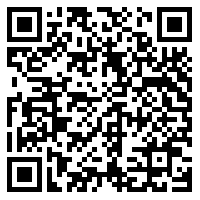 